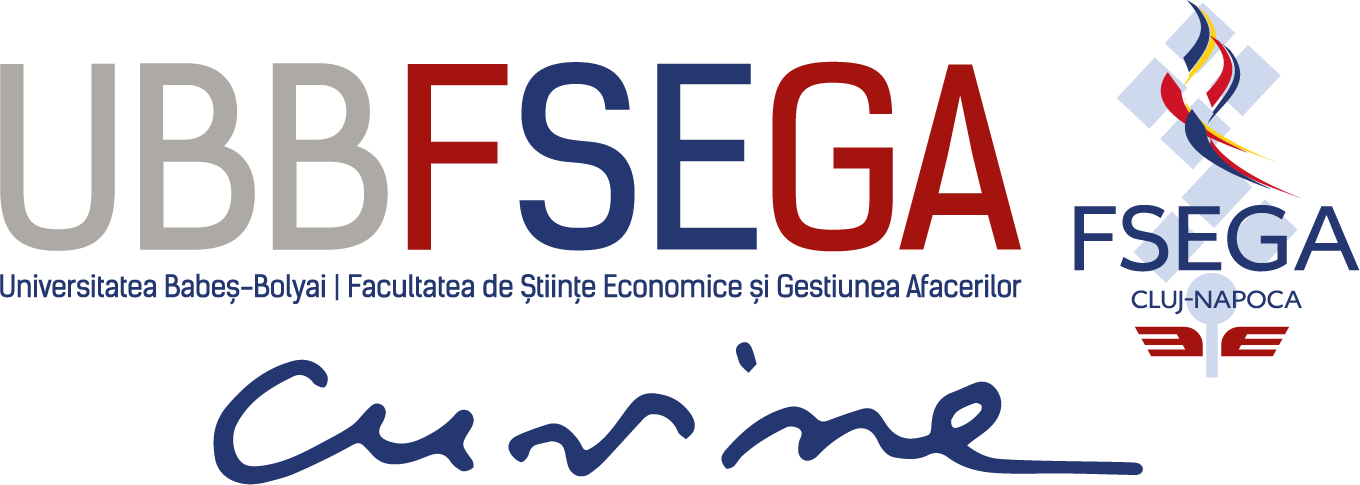 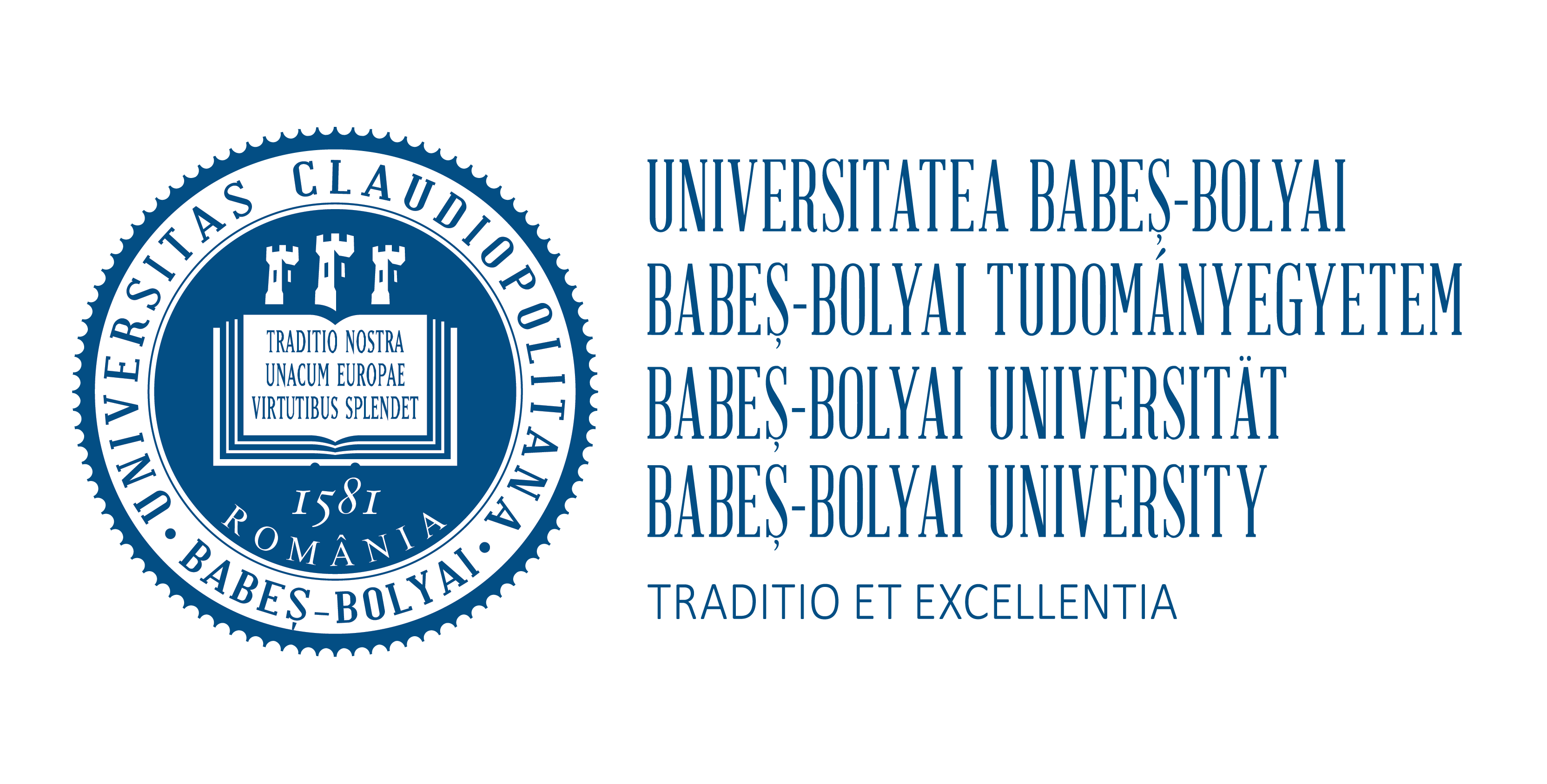 PRECIZĂRI PRIVIND INTERVIUL TEMATIC pentru concursul de admitere la MASTERAT Programul de studiu: MASTERAT DIDACTIC ÎN ECONOMIEProba de admitere: Susţinerea unui plan de lecţie, la alegere pe una din temele propuse:Teoria cererii.Teoria ofertei.Teoria costurilor de producţie.Teoria profitului.Piaţa monetară.Piaţa forţei de muncă.Măsurarea rezultatelor macroeconomice.Bibliografie:Cocioc Paul (coord.), Microeconomie, Ed. Risoprint, Cluj-Napoca, 2013;Bodea Gabriela (coord.), Macroeconomie (manualul catedrei), Ed. Risoprint, Cluj-Napoca, 2020;Rovinaru Flavius, Rovinaru Mihaela, Pop Larisa, Economie. Teorie şi aplicaţii, Ed. Şcoala Ardeleană, Cluj-Napoca, 2018;Mih Viorel, Psihologie educaţională, Ed. ASCR, Cluj-Napoca, 2018;Bocoş Muşata, Jucan Dana, Teoria şi metodologia instruirii. Teoria şi metodologia evaluării, Ed. Paralela 45, Cluj-Napoca, 2022.Conf.univ.dr. Elena-Dana BAKODirector departament